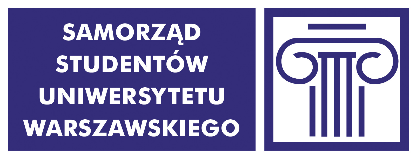 PROTOKÓŁZ WYBORÓW PRZEDSTAWICIELI STUDENTÓWW JEDNOSTCE UNIWERSYTETU WARSZAWSKIEGOWYDZIAŁ NEOFILOLOGIIDORADY WYDZIAŁU NEOFILOLOGIIW dniu 29.10.2019 r. w godz. 10:00-16:00 w budynkach przy ul. Dobrej 55, ul. Hożej 69 i ul. Oboźnej 8 odbyły się wybory przedstawicieli studentów jednostki do w/w organu.Do obsadzenia było 7 mandatów. Obsadzono 7 mandatów.Uprawnionych do głosowania było 2614 studentów (wg danych Biura Spraw Studenckich UW). Wydano 220 kart do głosowania. Z urny wyjęto 220 kart do głosowania, w tym kart ważnych 220, a nieważnych 0.Głosów nieważnych było 46, a głosów ważnych oddanych łącznie na wszystkich kandydatów 79.Procedurę wyborczą w dniu głosowania przeprowadził(a):przedstawiciel Komisji Wyborczej SS UWkomisja skrutacyjna powołana przez przedstawiciela Komisji Wyborczej SS UWProtokół sporządzono w składzie:Krzysztof RadziwonKamila SiatkaAleksandra JerominW wyniku przeprowadzonego głosowania wybrano następujące osoby:BOGUCKI ArkadiuszSTEFFEN AntoninaDOMAŃSKA OlgaKLIMASZEWSKA ZofiaZIĘTARA JanŻURAWICKA AleksandraAMBROZIAK AgataW wyborach przedstawicieli studentów w/w jednostki Uniwersytetu Warszawskiego do w/w organu poniższe kandydatury otrzymały następującą liczbę głosów:KLIMASZEWSKA Zofia					9STEFFEN Antonina					12DOMAŃSKA Olga					9BOGUCKI Arkadiusz					30AMBROZIAK Agata					5ŻURAWICKA Aleksandra				6ZIĘTARA Jan						8Decyzje wydane podczas głosowania lub istotne okoliczności związane z przebiegiem głosowania:…………………………………………..………………………………………………………………………………………………………………………………..………………………………………………………………………………………………………………………………..……………………………………………………………………………………Zastrzeżenia do protokołu (wraz z czytelnym podpisem zgłaszającego/zgłaszających zastrzeżenia):…………………………………………..………………………………………………………………………………………………………………………………..………………………………………………………………………………………………………………………………..……………………………………………………………………………………Protokół niniejszy sporządzono w czterech egzemplarzach:dla Rady Samorządu Studentów jednostki Uniwersytetu Warszawskiego,dla władz jednostki Uniwersytetu Warszawskiego,dla Komisji Wyborczej Samorządu Studentów Uniwersytetu Warszawskiego,w celu ogłoszenia wyników wyborów.Członkowie Komisji Wyborczej Samorządu Studentów Uniwersytetu Warszawskiego:Krzysztof RadziwonKamila SiatkaAleksandra JerominDelegaci:Mężowie zaufania:Jeżeli treść protokołu nie mieści się na formularzu, należy przenieść ją na dolna część tej karty protokołu, dodatkowo podpisując. W razie zastrzeżeń do protokołu, komisja wyborcza przedstawia w protokole swoje stanowisko do zastrzeżeń.Do egzemplarza protokołu ogłaszającego wyniki wyborów należy dołączyć informację o trybie zgłaszania wniosków w treści ustalonej przez Komisję Wyborczej Samorządu Studentów Uniwersytetu Warszawskiego.